Payment & A GlanceA Guide to Receiving Financial Assistance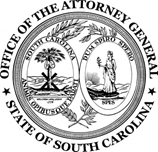 Table of ContentsSC Code of Law and DisclaimersSexual Assault– EligibilitySexual Assault Fact SheetSexual Assault At-A-GlanceSexual Assault Protocol Billing Claim FormSexual Assault Medical Examination Release Protocol FormHelpful HintsTax IDRejectionsDenialsContact Information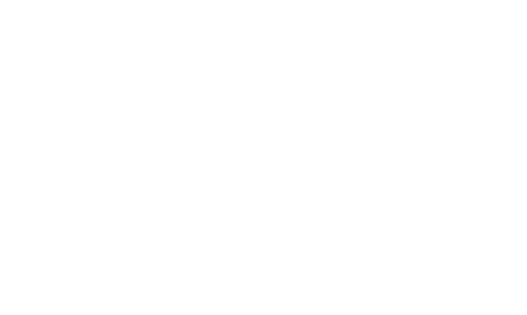 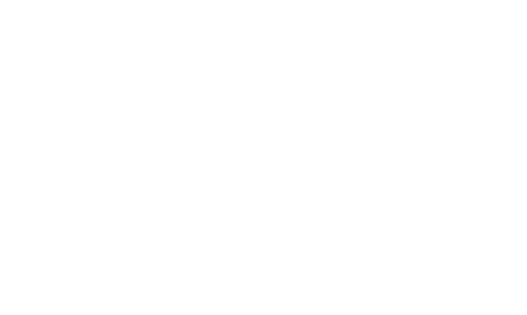 Sex Assault Forensic Medical Examination SC Code of Laws Section 16-3-1350, which follows the guidance of the federal Violence Against Women Act statute, states that victims of assault  in the State of South  Carolina may request,  at no cost to them,  a forensic  examination  for sexual assault,  regardless  of  their  involvement  with  law  enforcement. Health Care Providers shall bill DCVC directly for individual charges for lab work, medications, emergency room fee, and physician’s fee.Neither the victim nor their insurance, including Medicaid and Medicare, may be billed                      for the medicolegal examination.  Any fees beyond the actual collection of evidence during a forensic examination are the responsibility of the victim. A Victim may submit a Compensation application for payment consideration to the Victims’ Compensation Fund for these additional costs.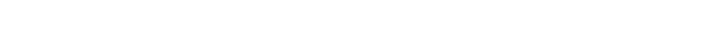 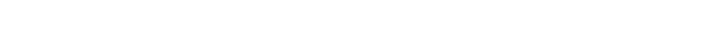 DisclaimersThis information has been designed to help you navigate your way through DCVC’s payment process. In preparation of this material, every effort has been made to offer the most current, correct, and clearly expressed information possible. However, this information is for general purposes only. While DCVC makes every effort to provide accurate and updated material for you; periodically, data may change prior to any updates and revisions.  Therefore, you are encouraged to contact our office if you have any questions.This material is not provided as a guarantee for payment or pre- approval for services.  DCVC is providing this information in an effort to decrease the turn-a-round time for processing claims and to ensure victims of sexual assault are not billed for forensic exams. All claims or applications for payment must meet the eligibility criteria. Providers are encouraged to provide this agency with the appropriate documentation for reimbursement and payment consideration. Assault Program (SAP)Eligibility CriteriaSexual Assault Program (SAP): Pursuant to SC Code of Laws Section 16-3-1350, DCVC isthe primary payer and victims/claimants are not to be billed for the collection of evidence.Sexual Assault (Acute) Protocols: A crime must have occurred in South Carolina (Each State has a Compensation Program).Claim must be filed within 180 days from the date of service.SLED approved protocol must be followed.Anonymous Reporting: Sexual Assault (Acute) Protocols (Victims 18 and older):SLED approved standardized protocol must be followed in the same manner and completeness as with a traditional law enforcement examination.When providing law enforcement information, write in “Anonymous” instead of the name of the law enforcement agency.To establish that the crime happened in SC, the Incident County and State jurisdiction are required. Anonymous Waiver Reporting Criteria:An eligible Sexual Assault claim is on file with DCVC. The crime must have occurred in SC.The victim sustained physical or psychological injuries recorded by the hospital.DCVC received a Compensation Application with “Anonymous” written in section 4, within 180 days from the date of forensic medical examination.NKC: “No Evidence Kit Collected” were approved as compensable in July 2015:This expense covers victims who decline the rape kit.The SANE will offer the medical forensic exam without evidence collection and will follow the same procedures including a thorough examination of the victim within the set time parameters which is 72 -120 hours post assault. The SLED Protocol must be completed.      ********************************************************************************************************************************               For additional information you may call 803.734.1900, and ask for Ruth Brockman      Other than the Sexual Assault Program, DCVC also has a Compensation Program to assist victims of crime.The Compensation Program is the payer of last resort, all healthcare providers must file with 	 the victim's insurance provider prior to billing DCVC for reimbursement. An application must meet the eligibility criteria prior to payment consideration of crime related expenses. The Compensation Program     pays for the following out-of-pocket expenses: Medical, Counseling, Lost Wages, Mileage, Dental and Funerals. Please visit our website for additional information about this program at   www.sova.sc.gov.     Payment for a routine medicolegal examination of any alleged victim of sexual assault is      dependent upon the following: Criteria/Conditions:The sexual assault must have occurred in South Carolina (Every State has a Victim Compensation Program).SLED approved Sexual Assault Protocol must be followed.The DCVC Sexual Assault Protocol (SAP) Billing Claim Form must be submitted.The DCVC Medical Examination Release Form must be submitted. The DCVC Billing Claim Form and the Medical Examination Release Form must be completed and submitted to the Department of Crime Victim Compensation (DCVC) providing the following:Name, address and signature of the victimName, address of the health care facility and Medical Professional’s signatureWhen the incident was reported to law enforcement, the agency’s name is requiredIncident location (county and state)NOTE: In cases of Anonymous Reporting:  write “ANONYMOUS” in place of the law enforcement information, to establish that the crime occurred in SC, the incident location; county & state and date of crime are required.No payment will be made unless forms are completed and submitted with correct documentationwithin 180 days from the date of the exam. When multiple claims are submitted from a single provider for payment, one check is issued and sent with a list of victims covered by the payment.The Sexual Assault Program is not permitted to pay for additional procedures (follow up care) such as:Sexual Assault ProgramSexual Assault Forensic Medical Evidence Collection Examination(Payment Procedure: At-A-Glance)DCVC requires the following forms when processing payments:DCVC: Sexual Assault Protocol Billing Claim Form    							DCVC: Medical Examination Release Form								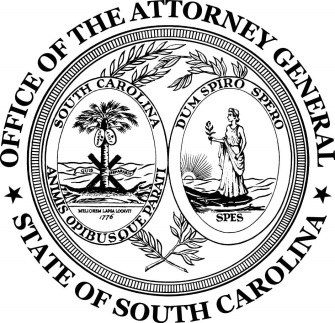 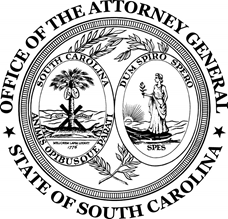             No Evidence Collected (NKC) In the matter of:					Patient	 Name of Health Care ProviderIn accordance with South Carolina Victims and Witnesses Bill of Rights, signed into law on June 22, 1984, I hereby voluntarily consent and authorize the South Carolina Department of Crime Victim Compensation (DCVC) and its authorized agents to receive my medical records. I also authorize DCVC to pay such medical expenses allowed by law to Health Care Providers for routine medical tests and examinations for evidentiary purposes as prescribed by South Carolina State Law Enforcement Division (SLED)/South Carolina Hospital Association.  Dated this  	 day of  _______, 20__________, at                                                   , South Carolina.*Signature of Patient/Guardian/Responsible Adult                    *Health Care Official’s Signature (SANE/MD) Print Name of Law Enforcement Officer	                     Signature of Law Enforcement OfficerName of Law Enforcement Agency (Do not abbreviate)                 For Anonymous Reporting: write in “Anonymous”*Incident Location	(County and State)	                 * Date of Crime           													                      * Required1, 2 If you answered NO to questions1, 2,  attach a copy of DCVC Sexual Assault Protocol (SAP) Billing Claim Form to this Medical         Examination Release Form for payment and forward to:Department of Crime Victim Compensation (DCVC)Edgar A. Brown Building, 1205 Pendleton Street, Room 401, Columbia, SC 29201 Telephone 803-734-1900 ● Facsimile 803-734-2261                                                                                                                                                                                     Page  2 of 2          Helpful Hints for ProvidersDEPARTMENT OF CRIME VICTIM COMPENSATION1205 Pendleton StreetColumbia, SC 29201    	 Linda Leneau    	 Processing Services Manager     	 Telephone: (803)734-1713     	 Fax: (803)734-2261    	 Email lleneau@scag.gov    	 Ruth Brockman      	Sexual Assault Claims Analyst      	Telephone: (803)734-1907      	Fax: (803)734-2261      	Email rbrockman@scag.govSurgeryX-RayEMS/Hospital admissionBlood WorkFollow-up CareCounselingTestingAlcohol or Drug ScreensFollow-up ExaminationStat ChargesIF you are requesting payments for:THEN you will need to provide:Sexual Assault Forensic Medical Examination(Acute) & Anonymous Waiver Reporting Protocol: (Evidence collected within 120 hours of the assault)Eligibility Criteria:   • The assault must have occurred in South         Carolina   • SLED approved protocol must be followed.   Anonymous Reporting (victims 18 and older)Write in “ANONYMOUS” instead of the name of the law enforcement agency. To establish that the crime happened in SC, the Incident county and state are required.   Criteria for Anonymous Waiver PaymentAn eligible SAP claim is on file with DCVC and the crime occurred in SC.If the victim sustained physical or psychological injuries, the health care professional shall make a record for DCVC purposes.Sexual Assault  Forensic Medical  Examination (Acute) & Anonymous Waiver Reporting Protocol:(Evidence collected within 120 hours of the assault)DCVC must receive a Compensation Application with “Anonymous” written in section 4, within 180 days from the date of forensic medical examination.Payment RequirementsDCVC Sexual Assault Protocol (SAP) Billing Claim Form must be submitted.DCVC Medical Examination Release Form must be submitted.Payment is requested within 180 days from the date of service.PLEASE NOTE: All Forms must be completed in their entirety to be considered by DCVC.Name (last, first, MI):_____________________________________ SS#:  (last 5 digits):       __/_____Name (last, first, MI):_____________________________________ SS#:  (last 5 digits):       __/_____Name (last, first, MI):_____________________________________ SS#:  (last 5 digits):       __/_____Name (last, first, MI):_____________________________________ SS#:  (last 5 digits):       __/_____Name (last, first, MI):_____________________________________ SS#:  (last 5 digits):       __/_____Name (last, first, MI):_____________________________________ SS#:  (last 5 digits):       __/_____Name (last, first, MI):_____________________________________ SS#:  (last 5 digits):       __/_____Name (last, first, MI):_____________________________________ SS#:  (last 5 digits):       __/_____Name (last, first, MI):_____________________________________ SS#:  (last 5 digits):       __/_____DOB: _____/______/_____                     Age: ______		 Gender: ☐ Male   ☐ Female  ☐ Other________      Ethnicity:    _________________________________		 Race: ______________Home Address:    ____________________________City:_________________________      State:______ 		 Zip Code:___________Name of Healthcare Provider: _________________________________________   ACC#:___________________Contact Number         (_____) ______-___________                          Date of Service: (mm/dd/yy) ____/____/___DOB: _____/______/_____                     Age: ______		 Gender: ☐ Male   ☐ Female  ☐ Other________      Ethnicity:    _________________________________		 Race: ______________Home Address:    ____________________________City:_________________________      State:______ 		 Zip Code:___________Name of Healthcare Provider: _________________________________________   ACC#:___________________Contact Number         (_____) ______-___________                          Date of Service: (mm/dd/yy) ____/____/___DOB: _____/______/_____                     Age: ______		 Gender: ☐ Male   ☐ Female  ☐ Other________      Ethnicity:    _________________________________		 Race: ______________Home Address:    ____________________________City:_________________________      State:______ 		 Zip Code:___________Name of Healthcare Provider: _________________________________________   ACC#:___________________Contact Number         (_____) ______-___________                          Date of Service: (mm/dd/yy) ____/____/___DOB: _____/______/_____                     Age: ______		 Gender: ☐ Male   ☐ Female  ☐ Other________      Ethnicity:    _________________________________		 Race: ______________Home Address:    ____________________________City:_________________________      State:______ 		 Zip Code:___________Name of Healthcare Provider: _________________________________________   ACC#:___________________Contact Number         (_____) ______-___________                          Date of Service: (mm/dd/yy) ____/____/___DOB: _____/______/_____                     Age: ______		 Gender: ☐ Male   ☐ Female  ☐ Other________      Ethnicity:    _________________________________		 Race: ______________Home Address:    ____________________________City:_________________________      State:______ 		 Zip Code:___________Name of Healthcare Provider: _________________________________________   ACC#:___________________Contact Number         (_____) ______-___________                          Date of Service: (mm/dd/yy) ____/____/___DOB: _____/______/_____                     Age: ______		 Gender: ☐ Male   ☐ Female  ☐ Other________      Ethnicity:    _________________________________		 Race: ______________Home Address:    ____________________________City:_________________________      State:______ 		 Zip Code:___________Name of Healthcare Provider: _________________________________________   ACC#:___________________Contact Number         (_____) ______-___________                          Date of Service: (mm/dd/yy) ____/____/___DOB: _____/______/_____                     Age: ______		 Gender: ☐ Male   ☐ Female  ☐ Other________      Ethnicity:    _________________________________		 Race: ______________Home Address:    ____________________________City:_________________________      State:______ 		 Zip Code:___________Name of Healthcare Provider: _________________________________________   ACC#:___________________Contact Number         (_____) ______-___________                          Date of Service: (mm/dd/yy) ____/____/___DOB: _____/______/_____                     Age: ______		 Gender: ☐ Male   ☐ Female  ☐ Other________      Ethnicity:    _________________________________		 Race: ______________Home Address:    ____________________________City:_________________________      State:______ 		 Zip Code:___________Name of Healthcare Provider: _________________________________________   ACC#:___________________Contact Number         (_____) ______-___________                          Date of Service: (mm/dd/yy) ____/____/___DOB: _____/______/_____                     Age: ______		 Gender: ☐ Male   ☐ Female  ☐ Other________      Ethnicity:    _________________________________		 Race: ______________Home Address:    ____________________________City:_________________________      State:______ 		 Zip Code:___________Name of Healthcare Provider: _________________________________________   ACC#:___________________Contact Number         (_____) ______-___________                          Date of Service: (mm/dd/yy) ____/____/___Laboratory ServicesLaboratory ServicesLaboratory ServicesLaboratory ServicesLaboratory ServicesMedical ServicesMedical ServicesMedical ServicesMedical ServicesGonorrhea NAATOral ($14)Rectal ($14)Vaginal ($14)Gonorrhea NAATOral ($14)Rectal ($14)Vaginal ($14)Gram StainUrethral ($12)Rectal ($12)Vaginal ($12)Gram StainUrethral ($12)Rectal ($12)Vaginal ($12)Gram StainUrethral ($12)Rectal ($12)Vaginal ($12)Chlamydia NAATOral ($42)Rectal ($42)Vaginal ($42)Chlamydia NAATOral ($42)Rectal ($42)Vaginal ($42)RPR, VDRL, Syphilis ($12)          Presence of motile sperm ($6)Hepatitis B surface Antibody ($48)Hepatitis B surface Antigen ($48)HIV 4th gen antigen/antibody ($24)Urinalysis ($22)            Blood Drawing Fee ($6)Urine Culture ($28)Urine Pregnancy Test ($28)	RPR, VDRL, Syphilis ($12)          Presence of motile sperm ($6)Hepatitis B surface Antibody ($48)Hepatitis B surface Antigen ($48)HIV 4th gen antigen/antibody ($24)Urinalysis ($22)            Blood Drawing Fee ($6)Urine Culture ($28)Urine Pregnancy Test ($28)	RPR, VDRL, Syphilis ($12)          Presence of motile sperm ($6)Hepatitis B surface Antibody ($48)Hepatitis B surface Antigen ($48)HIV 4th gen antigen/antibody ($24)Urinalysis ($22)            Blood Drawing Fee ($6)Urine Culture ($28)Urine Pregnancy Test ($28)	Trichomoniasis NAAT ($60)Herpes Culture ($24)Vaginal Culture ($24)Wet Prep/KOH Prep ($12)Serum Pregnancy Test ($30)Trichomoniasis NAAT ($60)Herpes Culture ($24)Vaginal Culture ($24)Wet Prep/KOH Prep ($12)Serum Pregnancy Test ($30)RPR, VDRL, Syphilis ($12)          Presence of motile sperm ($6)Hepatitis B surface Antibody ($48)Hepatitis B surface Antigen ($48)HIV 4th gen antigen/antibody ($24)Urinalysis ($22)            Blood Drawing Fee ($6)Urine Culture ($28)Urine Pregnancy Test ($28)	RPR, VDRL, Syphilis ($12)          Presence of motile sperm ($6)Hepatitis B surface Antibody ($48)Hepatitis B surface Antigen ($48)HIV 4th gen antigen/antibody ($24)Urinalysis ($22)            Blood Drawing Fee ($6)Urine Culture ($28)Urine Pregnancy Test ($28)	RPR, VDRL, Syphilis ($12)          Presence of motile sperm ($6)Hepatitis B surface Antibody ($48)Hepatitis B surface Antigen ($48)HIV 4th gen antigen/antibody ($24)Urinalysis ($22)            Blood Drawing Fee ($6)Urine Culture ($28)Urine Pregnancy Test ($28)	MedicationsMedicationsMedicationsMedicationsMedicationsMedicationsMedicationsMedicationsMedicationsMedicationFeeFeeQtyMedicationMedicationFeeQtyTotal Amount Billed ____________ Rocephine 250 mg IM (Ceftriaxone) (injection)Flagyl 500 mg (Metronidazole)  (4tabs/ea)Phenergen (Promethazine) (tabs/ea)Phenergen (suppository 50mg ea) Suprax (Cefixime) (tabs/ea)Cipro (Ciprofloxin) (tabs/ea)Doxycycline (tabs/ea)Hepatitis B vaccine$102 ea$102 eaPlan B Levonorgestrel FlagylOvral (Norgestrel ) (tabs/each)Zithromax 500mg  (Azithromycin) (2 tabs/ea)LidocaineTetanus vaccineAcetaminophen(Tylenol)Ibuprofen (Motrin)Ondansetron (Zofran)Ulipristal acetate (Ella) Other (Justify) _________________Plan B Levonorgestrel FlagylOvral (Norgestrel ) (tabs/each)Zithromax 500mg  (Azithromycin) (2 tabs/ea)LidocaineTetanus vaccineAcetaminophen(Tylenol)Ibuprofen (Motrin)Ondansetron (Zofran)Ulipristal acetate (Ella) Other (Justify) _________________$30 eaTotal Amount Billed ____________ Rocephine 250 mg IM (Ceftriaxone) (injection)Flagyl 500 mg (Metronidazole)  (4tabs/ea)Phenergen (Promethazine) (tabs/ea)Phenergen (suppository 50mg ea) Suprax (Cefixime) (tabs/ea)Cipro (Ciprofloxin) (tabs/ea)Doxycycline (tabs/ea)Hepatitis B vaccinePlan B Levonorgestrel FlagylOvral (Norgestrel ) (tabs/each)Zithromax 500mg  (Azithromycin) (2 tabs/ea)LidocaineTetanus vaccineAcetaminophen(Tylenol)Ibuprofen (Motrin)Ondansetron (Zofran)Ulipristal acetate (Ella) Other (Justify) _________________Plan B Levonorgestrel FlagylOvral (Norgestrel ) (tabs/each)Zithromax 500mg  (Azithromycin) (2 tabs/ea)LidocaineTetanus vaccineAcetaminophen(Tylenol)Ibuprofen (Motrin)Ondansetron (Zofran)Ulipristal acetate (Ella) Other (Justify) _________________$2.10 eaTotal Amount Billed ____________ Rocephine 250 mg IM (Ceftriaxone) (injection)Flagyl 500 mg (Metronidazole)  (4tabs/ea)Phenergen (Promethazine) (tabs/ea)Phenergen (suppository 50mg ea) Suprax (Cefixime) (tabs/ea)Cipro (Ciprofloxin) (tabs/ea)Doxycycline (tabs/ea)Hepatitis B vaccine$4 ea$4 eaPlan B Levonorgestrel FlagylOvral (Norgestrel ) (tabs/each)Zithromax 500mg  (Azithromycin) (2 tabs/ea)LidocaineTetanus vaccineAcetaminophen(Tylenol)Ibuprofen (Motrin)Ondansetron (Zofran)Ulipristal acetate (Ella) Other (Justify) _________________Plan B Levonorgestrel FlagylOvral (Norgestrel ) (tabs/each)Zithromax 500mg  (Azithromycin) (2 tabs/ea)LidocaineTetanus vaccineAcetaminophen(Tylenol)Ibuprofen (Motrin)Ondansetron (Zofran)Ulipristal acetate (Ella) Other (Justify) _________________$12 eaTotal Amount Billed ____________ Rocephine 250 mg IM (Ceftriaxone) (injection)Flagyl 500 mg (Metronidazole)  (4tabs/ea)Phenergen (Promethazine) (tabs/ea)Phenergen (suppository 50mg ea) Suprax (Cefixime) (tabs/ea)Cipro (Ciprofloxin) (tabs/ea)Doxycycline (tabs/ea)Hepatitis B vaccinePlan B Levonorgestrel FlagylOvral (Norgestrel ) (tabs/each)Zithromax 500mg  (Azithromycin) (2 tabs/ea)LidocaineTetanus vaccineAcetaminophen(Tylenol)Ibuprofen (Motrin)Ondansetron (Zofran)Ulipristal acetate (Ella) Other (Justify) _________________Plan B Levonorgestrel FlagylOvral (Norgestrel ) (tabs/each)Zithromax 500mg  (Azithromycin) (2 tabs/ea)LidocaineTetanus vaccineAcetaminophen(Tylenol)Ibuprofen (Motrin)Ondansetron (Zofran)Ulipristal acetate (Ella) Other (Justify) _________________Total Amount Billed ____________ Rocephine 250 mg IM (Ceftriaxone) (injection)Flagyl 500 mg (Metronidazole)  (4tabs/ea)Phenergen (Promethazine) (tabs/ea)Phenergen (suppository 50mg ea) Suprax (Cefixime) (tabs/ea)Cipro (Ciprofloxin) (tabs/ea)Doxycycline (tabs/ea)Hepatitis B vaccine$2.64 ea$2.64 eaPlan B Levonorgestrel FlagylOvral (Norgestrel ) (tabs/each)Zithromax 500mg  (Azithromycin) (2 tabs/ea)LidocaineTetanus vaccineAcetaminophen(Tylenol)Ibuprofen (Motrin)Ondansetron (Zofran)Ulipristal acetate (Ella) Other (Justify) _________________Plan B Levonorgestrel FlagylOvral (Norgestrel ) (tabs/each)Zithromax 500mg  (Azithromycin) (2 tabs/ea)LidocaineTetanus vaccineAcetaminophen(Tylenol)Ibuprofen (Motrin)Ondansetron (Zofran)Ulipristal acetate (Ella) Other (Justify) _________________$25 eaTotal Amount Billed ____________ Rocephine 250 mg IM (Ceftriaxone) (injection)Flagyl 500 mg (Metronidazole)  (4tabs/ea)Phenergen (Promethazine) (tabs/ea)Phenergen (suppository 50mg ea) Suprax (Cefixime) (tabs/ea)Cipro (Ciprofloxin) (tabs/ea)Doxycycline (tabs/ea)Hepatitis B vaccine$15.28 ea$15.28 eaPlan B Levonorgestrel FlagylOvral (Norgestrel ) (tabs/each)Zithromax 500mg  (Azithromycin) (2 tabs/ea)LidocaineTetanus vaccineAcetaminophen(Tylenol)Ibuprofen (Motrin)Ondansetron (Zofran)Ulipristal acetate (Ella) Other (Justify) _________________Plan B Levonorgestrel FlagylOvral (Norgestrel ) (tabs/each)Zithromax 500mg  (Azithromycin) (2 tabs/ea)LidocaineTetanus vaccineAcetaminophen(Tylenol)Ibuprofen (Motrin)Ondansetron (Zofran)Ulipristal acetate (Ella) Other (Justify) _________________$25 eaTotal Amount Billed ____________ Rocephine 250 mg IM (Ceftriaxone) (injection)Flagyl 500 mg (Metronidazole)  (4tabs/ea)Phenergen (Promethazine) (tabs/ea)Phenergen (suppository 50mg ea) Suprax (Cefixime) (tabs/ea)Cipro (Ciprofloxin) (tabs/ea)Doxycycline (tabs/ea)Hepatitis B vaccine$13.50 ea$13.50 eaPlan B Levonorgestrel FlagylOvral (Norgestrel ) (tabs/each)Zithromax 500mg  (Azithromycin) (2 tabs/ea)LidocaineTetanus vaccineAcetaminophen(Tylenol)Ibuprofen (Motrin)Ondansetron (Zofran)Ulipristal acetate (Ella) Other (Justify) _________________Plan B Levonorgestrel FlagylOvral (Norgestrel ) (tabs/each)Zithromax 500mg  (Azithromycin) (2 tabs/ea)LidocaineTetanus vaccineAcetaminophen(Tylenol)Ibuprofen (Motrin)Ondansetron (Zofran)Ulipristal acetate (Ella) Other (Justify) _________________$0.17eaTotal Amount Billed ____________ Rocephine 250 mg IM (Ceftriaxone) (injection)Flagyl 500 mg (Metronidazole)  (4tabs/ea)Phenergen (Promethazine) (tabs/ea)Phenergen (suppository 50mg ea) Suprax (Cefixime) (tabs/ea)Cipro (Ciprofloxin) (tabs/ea)Doxycycline (tabs/ea)Hepatitis B vaccine$9.60 ea$9.60 eaPlan B Levonorgestrel FlagylOvral (Norgestrel ) (tabs/each)Zithromax 500mg  (Azithromycin) (2 tabs/ea)LidocaineTetanus vaccineAcetaminophen(Tylenol)Ibuprofen (Motrin)Ondansetron (Zofran)Ulipristal acetate (Ella) Other (Justify) _________________Plan B Levonorgestrel FlagylOvral (Norgestrel ) (tabs/each)Zithromax 500mg  (Azithromycin) (2 tabs/ea)LidocaineTetanus vaccineAcetaminophen(Tylenol)Ibuprofen (Motrin)Ondansetron (Zofran)Ulipristal acetate (Ella) Other (Justify) _________________$0.25eaTotal Amount Billed ____________ Rocephine 250 mg IM (Ceftriaxone) (injection)Flagyl 500 mg (Metronidazole)  (4tabs/ea)Phenergen (Promethazine) (tabs/ea)Phenergen (suppository 50mg ea) Suprax (Cefixime) (tabs/ea)Cipro (Ciprofloxin) (tabs/ea)Doxycycline (tabs/ea)Hepatitis B vaccine$3.17 ea$3.17 eaPlan B Levonorgestrel FlagylOvral (Norgestrel ) (tabs/each)Zithromax 500mg  (Azithromycin) (2 tabs/ea)LidocaineTetanus vaccineAcetaminophen(Tylenol)Ibuprofen (Motrin)Ondansetron (Zofran)Ulipristal acetate (Ella) Other (Justify) _________________Plan B Levonorgestrel FlagylOvral (Norgestrel ) (tabs/each)Zithromax 500mg  (Azithromycin) (2 tabs/ea)LidocaineTetanus vaccineAcetaminophen(Tylenol)Ibuprofen (Motrin)Ondansetron (Zofran)Ulipristal acetate (Ella) Other (Justify) _________________$6.00eaTotal Amount Billed ____________ Rocephine 250 mg IM (Ceftriaxone) (injection)Flagyl 500 mg (Metronidazole)  (4tabs/ea)Phenergen (Promethazine) (tabs/ea)Phenergen (suppository 50mg ea) Suprax (Cefixime) (tabs/ea)Cipro (Ciprofloxin) (tabs/ea)Doxycycline (tabs/ea)Hepatitis B vaccine$25.00 ea$25.00 eaPlan B Levonorgestrel FlagylOvral (Norgestrel ) (tabs/each)Zithromax 500mg  (Azithromycin) (2 tabs/ea)LidocaineTetanus vaccineAcetaminophen(Tylenol)Ibuprofen (Motrin)Ondansetron (Zofran)Ulipristal acetate (Ella) Other (Justify) _________________Plan B Levonorgestrel FlagylOvral (Norgestrel ) (tabs/each)Zithromax 500mg  (Azithromycin) (2 tabs/ea)LidocaineTetanus vaccineAcetaminophen(Tylenol)Ibuprofen (Motrin)Ondansetron (Zofran)Ulipristal acetate (Ella) Other (Justify) _________________$43.00eaTotal Amount Billed ____________ Rocephine 250 mg IM (Ceftriaxone) (injection)Flagyl 500 mg (Metronidazole)  (4tabs/ea)Phenergen (Promethazine) (tabs/ea)Phenergen (suppository 50mg ea) Suprax (Cefixime) (tabs/ea)Cipro (Ciprofloxin) (tabs/ea)Doxycycline (tabs/ea)Hepatitis B vaccinePlan B Levonorgestrel FlagylOvral (Norgestrel ) (tabs/each)Zithromax 500mg  (Azithromycin) (2 tabs/ea)LidocaineTetanus vaccineAcetaminophen(Tylenol)Ibuprofen (Motrin)Ondansetron (Zofran)Ulipristal acetate (Ella) Other (Justify) _________________Plan B Levonorgestrel FlagylOvral (Norgestrel ) (tabs/each)Zithromax 500mg  (Azithromycin) (2 tabs/ea)LidocaineTetanus vaccineAcetaminophen(Tylenol)Ibuprofen (Motrin)Ondansetron (Zofran)Ulipristal acetate (Ella) Other (Justify) _________________Total Amount Billed ____________ SCEIS #: SCEIS #: SCEIS #: Health Care Provider must attach a copy of the Medical Examination Release Form to this Protocol Billing  Claim Form for payment and forward to:Department of Crime Victim Compensation (DCVC)Edgar A. Brown Building, 1205 Pendleton Street, Room 401, Columbia, SC 29201 Telephone 803-734-1900 ● Facsimile 803-734-2261Health Care Provider must attach a copy of the Medical Examination Release Form to this Protocol Billing  Claim Form for payment and forward to:Department of Crime Victim Compensation (DCVC)Edgar A. Brown Building, 1205 Pendleton Street, Room 401, Columbia, SC 29201 Telephone 803-734-1900 ● Facsimile 803-734-2261Health Care Provider must attach a copy of the Medical Examination Release Form to this Protocol Billing  Claim Form for payment and forward to:Department of Crime Victim Compensation (DCVC)Edgar A. Brown Building, 1205 Pendleton Street, Room 401, Columbia, SC 29201 Telephone 803-734-1900 ● Facsimile 803-734-2261Health Care Provider must attach a copy of the Medical Examination Release Form to this Protocol Billing  Claim Form for payment and forward to:Department of Crime Victim Compensation (DCVC)Edgar A. Brown Building, 1205 Pendleton Street, Room 401, Columbia, SC 29201 Telephone 803-734-1900 ● Facsimile 803-734-2261Health Care Provider must attach a copy of the Medical Examination Release Form to this Protocol Billing  Claim Form for payment and forward to:Department of Crime Victim Compensation (DCVC)Edgar A. Brown Building, 1205 Pendleton Street, Room 401, Columbia, SC 29201 Telephone 803-734-1900 ● Facsimile 803-734-2261Health Care Provider must attach a copy of the Medical Examination Release Form to this Protocol Billing  Claim Form for payment and forward to:Department of Crime Victim Compensation (DCVC)Edgar A. Brown Building, 1205 Pendleton Street, Room 401, Columbia, SC 29201 Telephone 803-734-1900 ● Facsimile 803-734-2261AddressAddressAddressCityStateZipCity                          StateZipThe following questions MUST be answered:Was the incident location in a federal, state, county or municipal jail, prison or other correctional facility?1	       Yes        NoWas the patient confined in a federal, state, county, or municipal jail, prison or other correctional facility at the time of service?2	       Yes        NoWas physical injury sustained?           Yes             No                                                                        Was medical treatment required?           Yes        No               List injuries or physical complaint: Billing DCVC for the First Time: Change in ‘Remit’ Address(es): New Tax ID Number: Before you submit a bill you will be required to register your business with the South Carolina State Government Procurement System at:  http://procurement.sc.gov Then click on “New Vendor Registration”—the process consists of 9 basic steps, some of which are optional. Below are the required:•   Your company’s name and tax identification number•   Information on the person responsible for maintaining the        profile•   Remit address (where checks should be mailed)•   Entity designation  (individual/sole  proprietor,      partnership, corporation)•   Click on  “Update Vendor Information”•   It may take up to 3 business days to update your informationUnresolved Tax Issues/Tax Levy: Conflict with the IRS:    Providers who have unresolved tax issues might be required to resolve  those issues before receiving payment from DCVC. A provider could      be required to provide verification from the IRS confirming that your   Employer Identification Number (EIN) (TIN) is active. Information regarding  your (EIN) (TIN) can be obtained from the IRS. (For information on how to   obtain information from the IRS about the status of your EIN    See information below):1-800-829-4933 (Business and Specialty Tax Line), then•   Select option 1 for English, then•   Select option 1 for EIN Department, then•   Select option 3 for assistance with your request for a confirmation letter, then Request a 4158C, 147C or an EIN letter. Upon your request, you will receive a faxed cover sheet with the requested information and a letter will be sent to you from the IRS within 10 days.•  And finally, you may fax the information to DCVC at       (803) 734-2261. Pending payments will be mailed upon confirmation        of your Employer Identification Number.Payments Could be delayed for Reasons: Business Name/ Billing Address/ Remit Address on the bill does not match the information  registered with the State of South Carolina at: http://procurement.sc.gov  Change in Tax Identification Number (TIN)Provider Name ChangeConflict with the IRSS t a t e Tax LevyDual EmploymentPayments Could be Denied for these Reasons:Crime did not occur in SCRequest received by DCVC past the 180 days filing deadlineEvidence collection protocol exam, for the crime date, has been paidVictim’s health insurance paid the bill(s)Follow-up visits are not covered. The victim was incarcerated at the time of the crimeMaximum Award Limits:Under the Sexual Assault Program, DCVC reimburses from a fee schedule for evidence collection. For all medical treatment, as a direct result of physical injuries sustained during the assault, and for follow–up appointments, a victim compensation application is required.